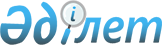 Об установлении ветеринарного режима с введением ограничительных мероприятий на территории села Сенкибай Мырзатайского сельского округаРешение акима Мырзатайского сельского округа Байзакского района Жамбылской области от 2 июля  2013 года № 16. Зарегистрировано Департаментом юстиции Жамбылской области 17 июля 2013 года № 1969      Примечание РЦПИ.

      В тексте документа сохранена пунктуация и орфография оригинала.

      В соответствии со статьей 35 Закона Республики Казахстан от 23 января 2001 года «О местном государственном управлении и самоуправлении в Республики Казахстан», статьями 10-1, 27 Закона Республики Казахстан от 10 июля 2002 года «О ветеринарии» и на основании представления главного государственного ветеринарно-санитарного инспектора Байзакского района за № 140 от 30 апреля 2013 года РЕШИЛ:



      1. В связи с выявлением эпизоотического очага бруцеллеза мелкого скота установить ветеринарный режим с введением ограничительных мероприятий на территории села Сенкибай Мырзатайского сельского округа.



      2. Контроль за исполнением настоящего решения возложить на исполняющего обязанности главного специалиста ветеринара аппарата акима Мырзатайского сельского округа Чонтаеву Аманкуль Казыбековну.



      3. Настоящее решение вступает в силу со дня государственной регистрации в органах юстиции и вводится в действие по истечении десяти календарных дней после дня его первого официального опубликования.

      

      Аким сельского округа                      Н. Есимов«СОГЛАСОВАНО»:

Руководитель учреждения государственного

санитарно-эпидемиологического

надзора по Байзакскому району

А. Тулепбергенов

2 июля 2013 годРуководитель государственного учреждения

"Отдел внутренних дел Байзакского района

Департамента внутренних дел Жамбылской области"

А. Абдезов

2 июля 2013 годРуководитель государственного учреждения

"Байзакская районная территориальная

инспекция Комитета ветеринарного

контроля и надзора Министерства сельского

хозяйства Республики Казахстан"

М. Толтаев

2 июля 2013 год
					© 2012. РГП на ПХВ «Институт законодательства и правовой информации Республики Казахстан» Министерства юстиции Республики Казахстан
				